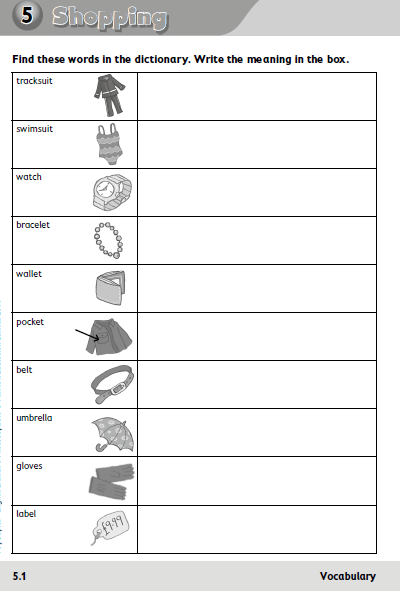 1.- Chándal.2.- Bañador.3.- Reloj.4.- Pulsera.5.- Cartera.6.- Bolsillo.7.- Cinturón.8.-Paraguas.9.- Guantes.10.- Etiqueta.